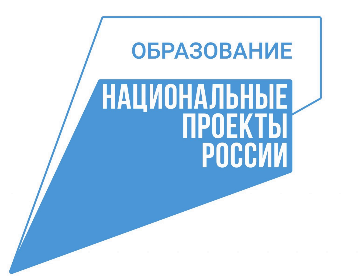 Управление образования и молодежной политики администрации городского округа город Бор Нижегородской областиМуниципальное автономное учреждение 
дополнительного образованияцентр внешкольной работы«Алиса»Принята на заседании                          	                               Утверждаюпедагогического совета				       Директор _____________От «___» __________ 2022 г.			                  ________Р.А. ВиноградовПротокол № __						   «__» ___________2022 г.Дополнительная общеобразовательнаяобщеразвивающая программа«Музейное дело»
(туристско-краеведческой направленности, ознакомительный уровень)возраст детей: 11-16 летсрок реализации: 1 годАвтор-составитель:Слободян Алина Витальевнапедагог дополнительного образованияНижегородская область, г.о.г. Бор2022ОглавлениеПояснительная записка …………………………………………….. 3 стр.Учебный план …………………………….…………………………. 7 стр.Рабочая программа ………………………………………………….. 8 стрСодержание программы …………………………………………… 10 стрКомплекс организационно-педагогических условийКалендарный учебный график …………………………………….. 11 стрФормы контроля, аттестации ……………………………………… 12 стрМетодическое обеспечение ………………………………………... 41 стр.Условия реализации программыКадровое обеспечение ……………………………………………... 42 стр.Материально-техническое обеспечение ………………………….. 42 стр.Информационное обеспечение (Список литературы) …………… 44 стр.I. Пояснительная запискаДополнительная общеобразовательная (общеразвивающая) программа «Музейное дело» разработана с целью реализации на создаваемых новых местах дополнительного образования детей в рамках федерального проекта «Успех каждого ребенка» национального проекта «Образование». Дополнительная общеобразовательная (общеразвивающая) программа «Музейное дело» туристско-краеведческой направленности ознакомительного уровня разработана в соответствии с нормативно-правовыми требованиями развития дополнительного образования детей и в соответствии со следующими нормативными документами:Федеральный закон РФ «Об образовании в Российской Федерации» № 273-фз от 29.12.2012;Концепция развития дополнительного образования детей, утвержденная распоряжением Правительства РФ от 04.09.2014 г. № 1726-р;Стратегия развития воспитания в Российской Федерации на период до 2025 года, утвержденная распоряжением Правительства Российской Федерации от 29.05.2017 № 996-р;Приказ Министерства просвещения Российской Федерации "Об утверждении порядка организации и осуществления образовательной деятельности по дополнительным общеобразовательным программам" № 196 от 09.11.2018; Локальные акты МАУ ДО ЦВР «Алиса».Актуальность программы заключается в приобщении воспитанников к глубинному традиционному наследию родного края, основанного на понимании духовных ценностей народа, которые рождены веками. Особенность программы в том, что воспитанники не только знакомятся с историей Родины, но и с традициями и историей «малой» Родины, Борского района. На занятиях обучающимся предлагается материал по историческому, политическому, социально- экономическому, культурному, этнографическому развитию края. Краеведческая деятельность способствует более глубокому усвоению и пониманию программного материала по ряду предметов, не повторяя школьной программы.Новизна: краеведение преподается в каждой школе нашей области. В лучшем случае – класс, в котором изучают историю. В ЦВР «Алиса» создана краеведческая база – два музея:«Промыслы и ремесла земли борской»,«История детского и юношеского движения на Бору».Они имеют статус музея образовательного учреждения. В их основных фондах 6 тысяч экспонатов. Эти музеи – учебные классы, а экспонаты музея – наглядные пособия в преподавании краеведения.Отличительная особенность программы от существующих в том, что что она опирается на книги, разработанные Борскими краеведами и материалы, собранные в фондах музея МАУ ДО ЦВР «Алиса». В ходе изучения программы обучающиеся знакомятся с социально-демографическими, мотивационными и поведенческими особенностями потребителей туризма и практически применяют полученные знания, выполняя задания по проектированию, подготовки и проведению новой авторской экскурсии с применением информационных технологий.Программа имеет туристско-краеведческую направленность.Уровень освоения программы: ознакомительный. Программа «Музейное дело» предполагает освоение знаний, создающих общую и целостную картину изучаемого предмета.Программа направлена на формирование знаний, умений и навыков стартового уровня и предполагает занятия с основным составом детского объединения.Адресат программыДети среднего и старшего школьного возраста (от 11 до 16 лет).Цель программы: всестороннее развитие личности подростка и его жизненное самоопределение средствами туристско-краеведческой деятельности.Задачи:I. Образовательные. 1.Расширение кругозора подростка и информированности в данных образовательных областях, совершенствование навыков общения и умений совместной деятельности в коллективе; 2.Формирование основных знаний на уровне практического применения, умения передавать свой опыт младшим членам коллектива; 3.Формирование умения видеть проблемы, формулировать задачи, и искать средства их решения, получение социального опыта. II. Развивающие. 1.Способствовать развитию у воспитанников желания и умения приобретать знания по истории родного края, музейного дела; 2.Развивать интерес обучающихся к научно-исследовательской работе; III. Воспитательные. 1.Вызывать чувство любви к своей Родине посредством привлечения подростков к краеведческой поисково-исследовательской работе, к походам и экспедициям, расширение кругозора воспитанников с помощью краеведческой должностной инструментовки; 2. Способствовать созданию дружного коллектива.Срок реализации программы: 1 год.Объем программы: общее количество учебных часов, запланированных на весь период обучения, необходимых для освоения программы, составляет 144 учебных часа.Наполняемость групп:16 человек.Режим занятий: 2 раза в неделю по 2 академических часаФорма обучения – очная, дистанционная, сетевая. Формы организации занятий: групповые; микро-групповые; индивидуальные.Программа предполагает проведение экскурсий, групповые исследовательские работы, коллективные занятия по изготовлению презентаций, оформления материала для школьного краеведческого музея. Теоретические занятия могут проходить с применением дистанционных образовательных технологий, например, посредством программы (Skype, Zoom и др.), записи лекций. Такая двухсторонняя форма коммуникации позволяет обучающимся, не имеющим возможности посещать все занятия в силу различных обстоятельств, получить доступ к изучению программыВ процессе реализации программы будут использованы следующие формы обучения:экскурсии и походы по родному краю;устные журналы, беседы;встречи с ветеранами, Уроки мужества;занятия-конференции, круглые столы;просмотры и обсуждения кинофильмов, читательские конференции;сбор и оформление материалов для музея;выступления перед сверстниками по итогам проделанной работы;проектная и исследовательская деятельность учащихся.Воспитательные моменты проходят в виде бесед, конкурсов презентаций, экскурсий и прогулок.Все занятия (кроме вводного) имеют практико-ориентированный характер. Каждый учащийся может работать как индивидуально над собственными учебными творческими проектами, так и над общим в команде. Прогнозируемые результаты.Воспитательные: воспитание российской гражданской идентичности, патриотизма, любви и уважения к Отечеству, чувства гордости за свою Родину, прошлое и настоящее многонационального народа России; осознание своей этнической принадлежности, культуры своего народа, своего края; усвоение традиционных ценностей многонационального российского общества; воспитание чувства долга перед Родиной;ответственное отношение к учению, готовность и способность обучающихся к саморазвитию и самообразованию на основе мотивации к обучению и познанию, выбору профильного образования на базе ориентировки в мире профессий и профессиональных предпочтений, осознанному построению индивидуальной образовательной траектории с учетом устойчивых познавательных интересов;развитие морального сознания и компетентности в решении моральных проблем на основе личностного выбора, формирование нравственных чувств и нравственного поведения, осознанного и ответственного отношения к собственным поступкам;сформированная коммуникативная компетентность в общении и сотрудничестве со сверстниками, старшими и младшими в образовательной, общественно полезной, учебно-исследовательской, творческой и других видах деятельности.Развивающие:умение планировать пути достижения целей на основе самостоятельного анализа условий и средств их достижения, выделять альтернативные способы достижения цели и выбирать наиболее эффективный способ, осуществлять познавательную рефлексию в отношении действий по решению учебных и познавательных задач;умение организовывать и планировать учебное сотрудничество и совместную деятельность с учителем и сверстниками, определять общие цели и распределение функций и ролей участников, способы взаимодействия, планировать общие способы работы;умение работать в группе — владение навыками самопрезентации, умение эффективно сотрудничать и взаимодействовать на основе координации различных позиций при выработке общего решения в совместной деятельности; умение слушать партнера, формулировать и аргументировать свое мнение, корректно отстаивать свою позицию и координировать ее с партнерами, в том числе в ситуации столкновения интересов; умение продуктивно разрешать конфликты на основе учета интересов и позиций всех его участников, поиска и оценки альтернативных способов разрешения конфликтов;формирование и развитие учебной и общепользовательской компетентности в области использования информационно-коммуникационных технологий как инструментальной основы развития регулятивных, коммуникативных и познавательных универсальных учебных действий, включая совершенствование навыков решения социально и личностно значимых проблем, способности к сотрудничеству и саморегуляции; формирование умений рационально использовать широко распространенные инструменты и технические средства информационных технологий.Образовательные:использовать текст исторического источника при ответе на вопросы, решении различных учебных задач; сравнивать свидетельства разных источников;показывать на исторической карте территории расселения народов, границы государств, города, места значительных исторических событий;рассказывать о важнейших исторических событиях и их участниках, показывая знание необходимых фактов, дат, терминов; давать описание исторических событий и памятников культуры на основе текста и иллюстративного материала учебника, фрагментов исторических источников; использовать приобретенные знания при написании творческих работ (в том числе сочинений), отчетов об экскурсиях, рефератов;соотносить общие исторические процессы и отдельные факты; выявлять существенные черты исторических процессов, явлений и событий; группировать исторические явления и события по заданному признаку; объяснять смысл изученных исторических понятий и терминов, выявлять общность и различия сравниваемых исторических событий и явлений; определять на основе учебного материала причины и следствия важнейших исторических событий;объяснять свое отношение к наиболее значительным событиям и личностям истории России и всеобщей истории, достижениям отечественной и мировой культуры; использовать приобретенные знания и умения в практической деятельности и повседневной жизни для: понимания исторических причин и исторического значения событий и явлений современной жизни;высказывания собственных суждений об историческом наследии народов России и мира. Результатом выполнения программы для учащихся является создание музея о своем населенном пункте, а значит и о друзьях, их родителях и земляках. Результат детского труда осязаем и реален, его можно показать друзьям, родителям, землякам. Процессом поиска и радостью находок подросток может делиться на краеведческих конференциях школьников. При реализации программы воспитанник в своих экспозициях как в зеркале отразит свой внутренний мир, а педагог получит возможность отслеживать социальные процессы, происходящие в нѐм. В процессе реализации программы формируется результат коллективной проектной деятельности.Определение результативности освоения подростком программы происходит в ходе промежуточных аттестаций в каждом модуле программы. Форма подведения итогов реализации программы - зачет. Определение результативности освоения каждого модуля соответствует 3 критериям: высокий, средний, низкий уровень.Партнеры программы: Борский краеведческий музей, образовательные учреждения г.о.г. Бор, Борская детская библиотека, Центральная библиотека. 2. Учебный пландополнительной общеобразовательной общеразвивающей программы «Музейное дело»Срок реализации – 1 год, 3. Рабочая программа модуля 1 и 2 полугодия( 146 часов)4. Содержание изучаемого курсаВводное занятиеТеория: Знакомство с порядком и содержанием занятий. Правила поведения и ОТ учащихся в кабинете. Введение в экскурсоведение.Тема 1.  Основы музейных знаний. О чем будет рассказывать школьный музей. Его основные разделы Теоретические занятия. Инструктажи  Цели, задачи, участники музейного движения. Принцип работы школьного музея: связь с современностью, учебно-исследовательская и поисковая работа, связь с общественностью, ветеранами, проживающими в поселке, ветеранами педагогического труда, родителями. Практические занятия Участие в конкурсе о символике России, региона, района.Тема 2. Экскурсионная методикаТеория: Техника ведения экскурсии. Правила знакомства экскурсовода с группой. Выход из транспорта (автобуса, троллейбуса). Расстановка группы у объекта. Передвижение экскурсантов от автобуса к объекту, от объекта к автобусу, между объектами. Возвращение в автобус. Место экскурсовода в автобусе. Соблюдение времени в экскурсии. Техника проведения рассказа при движении автобуса. Ответы на вопросы школьников. Паузы в экскурсии. Техника сбора и использования «портфеля экскурсовода».Практика: Сбор материала для «Портфеля экскурсовода» и для проведения экскурсии.Тема 3. Проектная деятельностьТеория: Классификация проектов. Типы проектов. Особенности и структура проекта, критерии оценки. Знакомство с примерами детских проектов. Планирование проекта. Формы продуктов проектной деятельности и презентация проекта.Практика: Работа над проектом.Тема 4. Сбор и обработка воспоминанийТеория: Правила сбора и обработки воспоминаний. Правила анкетирования и интервьюирования. Работа с информаторами по вопросникам. Современные требования к анкетам, интервью. Обработка анкет информаторов. Правила оформления писем, выявление адресатов, фиксация ответов, оформление документов для фонда музея.Практика: Запись воспоминаний и рассказов ветеранов о событиях, связанных с историей рода и родного края. Уроки мужества.5. Календарный учебный графикК дополнительной общеобразовательной общеразвивающей программе «Музейное дело»Формы подведения итогов реализации программы.Оценочный материалОценочный материал модуля 1 полугодияВысокий уровень – обучающийся выполнил 80%-100% работы.Средний уровень – обучающийся выполнил 50%-70% работы.Низкий уровень –обучающийся выполнил менее 50% работы.Тест 1. Напишите, какие музеи своего города вы знаете? (не менее 3) Музейный предмет, выставленный для обозрения, называется:1) экспонат2) модель3. Один из видов фондовой документации, который содержит сведения об истории предмета, среде его бытования и его владельце; составляется владельцем предмета или сотрудником музея со слов владельца - это1) инвентарная книга2) легенда предмета4.Склеивают ли археологи некоторые находки?1) да2) нет5. Хранятся ли в музее старинные книги?1) да2) нет6. Где сотрудники музея хранят особо ценные древности?1) в сейфе2) в хранилище7. Передают ли археологи найденные исторические ценности музеям?1) да2) нет8. Отметьте что из нижеприведенного может быть в фондах музея?1) Книги 18 века		2) драгоценности3) орудия ВОВ2.Соотнесите термины и определения.4.Перечислите известные вам методы краеведческого исследования.Работа с архивными документами, с периодической печатью, сбор газетных материалов о людях и событиях родного края, встречи с участниками и очевидцами исторических событий, интервьюирование, беседы с местным населением, фотографирование участников событий, других знатных людей края, а также памятников и иных исторических объектов.5.Назовите предметы, уже чтимые вашей семьей как реликвии, как память о важнейших событиях и предках (реликвии могут храниться как несколько поколений, так и быть «реликвиями первого поколения»).________________________________________________________________________________________________________________________________________________________________________________________________________________6.Для чего необходимо изучать историю своего села, района, области, нашего Отечества?____________________________________________________________________________________________________________________________________________________________________________________________________________Оценочные материалы модуля 2 полугодия1ТЕСТОВЫЕ ЗАДАНИЯ ДЛЯ ИТОГОВОГО КОНТРОЛЯПО ДИСЦИПЛИНЕ МУЗЕЕВЕДЕНИЕОтметьте правильный ответКто ввел в научный оборот термин «музеология»?+ Дж.Грессе- И.Неуступный- К.ШрайнерОтметьте правильный ответКакие разделы входят в прикладное музееведение (отметьте верные)?+ Научная методика+ Техника музейной работы- Общая теория музееведения+ Организация музейного дела и управление музейной деятельностью- Историческое музееведениеОтметьте правильный ответЧто означает в переводе слово «museion»?+ Музей- Место, посвященное музам- Музыка- КоллекционированиеОтметьте правильный ответПинакотеки – это:+ Специальные хранилища для произведений живописи в Древней Греции- Картины, выполненные восковыми красками- Древнегреческие скульптурные композицииОтметьте правильный ответПрообраз всех музеев:- Александрийская библиотека- Пергамскиймусейон+ Александрийский мусейонОтметьте правильный ответКто основал Александрийский мусейон?+ Птолемей I Сотер- Аристарх Самофракийский- Каллимах- АтталидыОтметьте правильный ответДвижимый объект природы или материальный результат человеческой деятельности, который в силу своей значимости для музейного использования изъят из среды обитания и включен в состав музейного собрания – - Предмет музейного значения+ Музейный предмет- Музейный экспонатОтметьте правильный ответК свойствам музейного предмета относятся:+ Информативность+ экспрессивность2- историчность+ аттрактивность+ репрезентативность- предметность.Отметьте правильный ответИсторические музеи делятся на (выберите верные):+ общеисторические+ археологические- архитектурные- педагогические+ этнографические+ промышленные- монографическиеОтметьте правильный ответМузеи по принадлежности (юридическому положению) бывают:+ Государственные- Республиканские- Краевые+ Общественные+ Частные- УчебныеОтметьте правильный ответПалеонтологические, антропологические, географические, биологические музеи являются:- Художественными+ Естественнонаучными- Промышленными- СельскохозяйственнымиОтметьте правильный ответНаучно-исследовательская деятельность музеев складывается из:+ Профильных изысканий+ музееведческих изысканий- исторических изысканий- географических изысканийОтметьте правильный ответДеятельность, направленная на обеспечение длительной сохранности музейных предметов:- Реставрация+ Консервация- Тезаврирование- ДокументированиеОтметьте правильный ответПонятием «фонды музея» обозначают:+ научно организованную совокупность материалов, принятых музеем на постоянное хранение- памятники истории и культуры, а также объекты природы, изъятые из среды бытования- Витрины, стенды и другие виды музейного оборудования, а также аудиовизуальные средстваОтметьте правильный ответПредметы, обладающие высокой степенью эмоционального воздействия и особо почитаемые как память о выдающемся человеке или событии:- мемориальные предметы3- уникальными музейными предметами+ реликвииОтметьте правильный ответФонд музейных предметов  делится на:+ Основной+ Обменный- Научно-вспомогательный- Фонд сырьевых материаловОтметьте правильный ответЧто не относится к шести типам музейных предметов (источников):+ археологические- вещественные- изобразительные- письменные+ мемориальные- фонические источники- фото-источники+ архитектурные- кино-источникиОтметьте правильный ответПланы комплектования фондов могут быть:+ перспективными+ текущими- систематическими- тематическими- комплекснымиОтметьте правильный ответДля хранения предметов в музее оборудуется специальное помещение:+ Запасник- Склад- Подсобное помещениеОтметьте правильный ответК какому виду экспозиции относится музейная выставка?- композиционным экспозициям+ временным экспозициям- постоянным экспозициямОтметьте правильный ответВыделите основные методы экспонирования:+ систематический+ ансамблевый+ ландшафтный+ тематический- перспективный- вещественныйОтметьте правильный ответКопию живописного, графического или фотографического изображения, сделанную печатным способом, обычно в ином, увеличенном или уменьшенном размере, называют:- Муляжом4+ Репродукцией- СлепкомОтметьте правильный ответОбъемное воспроизведение внешнего вида объекта, которое создается в определенном масштабе идопускает некоторую условность в показе:+ Макет- Модель- МуляжОтметьте правильный ответТексты в музееведении обычно подразделяются на:- повествовательные+ заглавные (оглавительные)+ ведущие+ пояснительные+ этикетаж+ указатели- разделительныеОтметьте правильный ответЭкскурсия, лекция, консультация, научные чтения (конференции, сессии; заседания), клуб (кружок, студия), конкурс (олимпиада, викторина), встреча с интересным человеком, концерт (литературный вечер, театрализованное представление, киносеанс), праздник, историческая игра».Все вместе это:+ формы культурно-образовательной деятельности музея- методы построения экспозиции- научно-фондовая работаОтметьте правильный ответТермин «музейный предмет» в нач. 1930-х гг. в отечественный научный оборот ввел:+ Н.М. Дружинин- А.Н.Сорокин- Л.Е.КрининОтметьте правильный ответПервым российским музеем является:- Эрмитаж+ Кунсткамера- Третьяковская галереяОтметьте правильный ответКогда Ролевые игры стали утверждаться в зарубежной музейной практике:- в 1890-е гг.- в 1920-е гг.+ в 1970-е гг.Отметьте правильный ответВ каком городе находится знаменитый музей Эрмитаж?- в Москве- в Париже+ в Санкт-ПетербургеОтметьте правильный ответДатой основания первого музея в России считают:5- 1795 г.- 1896 г.+ 1714 г.Крупнейшим художественным музеем Америки является:+МетрополитенГалерея УффициРейксмузеумЭрмитажПрадоКрупнейшим музеем Санкт-Петербурга является:Третьяковская галерея+Государственный ЭрмитажРусский музейКунсткамераМузей изобразительных искусств им. А.С. ПушкинаОсновные свойства музейного предмета:+Информативность+Аттрактивность+ЭкспрессивностьСистематизацияДокументированиеЧто из перечисленного относится к музеям ансамблевого типа:+Кирилло-Белозерский музей-заповедник+Музей-заповедник «Кижи»Третьяковская галереяРусский музейБританский музейСовокупность музейных предметов, связанных общностью одного или нескольких признаков и представляющих научный, художественный или познавательный интерес как единое целое, называется+ Музейной коллекциейМузейным фондомМузейной экспозициейКак называется совокупность музейных коллекций:Музейная экспозицияМузейный фонд+Музейное собраниеМузейные предметы всех музеев страны образуют:+ Музейный фонд Российской ФедерацииОбщий фонд Российской ФедерацииМузейное собрание Российской ФедерацииОсновной музейный фонд Российской ФедерацииЦеленаправленный, планомерный, опирающийся на методологические принципы профильных дисциплин и музееведения процесс выявления и сбора предметов музейного значения для формирования и пополнения музейного собрания это:+Комплектование музейных фондовХранение музейных фондов6Реставрация музейных фондовКонсервация музейных фондовВыделите режимы хранения музейных фондов:+Температурно-влажностный+Биологический+СветовойПылевойМеханическийКак называются музейные предмет, выставленными для обозрения+ЭкспонатМузейный стендМузейный фондМузейное собраниеЧто получают путем снятия с оригинала формы — твердой, гипсовой или выполненной из воска, пластилина и других пластических материалов — и заливки в нее гипса:Репродукцию+СлепокМуляжМакетМодельОбъемная   оптическая   копия   реального   объекта,   которая   создается   путем   записи   изображенияпредмета на светочувствительную пластину или на пленку с помощью лазерной техники. +ГолограммаМодельПанорамаДиорамаОсновные этапы художественного проектирования музейных экспозиций:+Генеральное решение экспозиции+Эскизный проект+Разработка технического и рабочего проекта+Монтаж экспозиции+ВернисажЭкскурсияФормы культурно-образовательной деятельности:+Экскурсия+Лекция+КонсультацияВыставкаОсмотрКакие виды музеев появились в ХХ веке:+Детский+ЭкомузейОбщеисторическийАрхеологическийАрхитектурныйГде находится один из крупнейших музеев Японии Национальный музей западного искусства:Киото7+ТокиоОкинаваЧто позволяет определять, прогнозировать и удовлетворять нужды потребителей музейных услуг, а в ряде случаев эффективно влиять на формирование этих нужд и даже непосредственно их формировать:Музейный менеджмент+Музейный маркетингМузейный фандрейзингМузей изобразительных искусств им. А.С.Пушкина в Москве является примером:+Художественного музеяИсторического музея Естественнонаучного музея Музея ансамблевого типаРоссийский этнографический музей в Петербурге является примером:Художественного музея+Исторического музея Естественнонаучного музея Музея ансамблевого типаАрхеологический музей заповедник «Танаис» является примером:Художественного музея+Исторического музея Естественнонаучного музея Музея ансамблевого типаЦентральный музей Великой Отечественной войны 1941-1945гг. в Москве является примером:Художественного музея+Исторического музея Естественнонаучного музея Музея ансамблевого типаВысокий уровень – обучающийся ответил правильно на 18-22 вопроса теста.Средний уровень – обучающийся ответил правильно на 9-17 вопросов. Низкий уровень – обучающийся дал правильные ответы меньше чем на 9 вопросов. Тест 1Отметьте правильный ответКто ввел в научный оборот термин «музеология»?+ Дж.Грессе- И.Неуступный- К.ШрайнерОтметьте правильный ответКакие разделы входят в прикладное музееведение (отметьте верные)?+ Научная методика+ Техника музейной работы- Общая теория музееведения+ Организация музейного дела и управление музейной деятельностью- Историческое музееведениеОтметьте правильный ответЧто означает в переводе слово «museion»?+ Музей- Место, посвященное музам- Музыка- КоллекционированиеОтметьте правильный ответПинакотеки – это:+ Специальные хранилища для произведений живописи в Древней Греции- Картины, выполненные восковыми красками- Древнегреческие скульптурные композицииОтметьте правильный ответПрообраз всех музеев:- Александрийская библиотека- Пергамскиймусейон+ Александрийский мусейонОтметьте правильный ответКто основал Александрийский мусейон?+ Птолемей I Сотер- Аристарх Самофракийский- Каллимах- АтталидыОтметьте правильный ответДвижимый объект природы или материальный результат человеческой деятельности, который в силу своей значимости для музейного использования изъят из среды обитания и включен в состав музейного собрания – - Предмет музейного значения+ Музейный предмет- Музейный экспонатОтметьте правильный ответК свойствам музейного предмета относятся:+ Информативность+ экспрессивность- историчность+ аттрактивность+ репрезентативность- предметность.Отметьте правильный ответИсторические музеи делятся на (выберите верные):+ общеисторические+ археологические- архитектурные- педагогические+ этнографические+ промышленные- монографическиеОтметьте правильный ответМузеи по принадлежности (юридическому положению) бывают:+ Государственные- Республиканские- Краевые+ Общественные+ Частные- УчебныеОтметьте правильный ответПалеонтологические, антропологические, географические, биологические музеи являются:- Художественными+ Естественнонаучными- Промышленными- СельскохозяйственнымиОтметьте правильный ответНаучно-исследовательская деятельность музеев складывается из:+ Профильных изысканий+ музееведческих изысканий- исторических изысканий- географических изысканийОтметьте правильный ответДеятельность, направленная на обеспечение длительной сохранности музейных предметов:- Реставрация+ Консервация- Тезаврирование- ДокументированиеОтметьте правильный ответПонятием «фонды музея» обозначают:+ научно организованную совокупность материалов, принятых музеем на постоянное хранение- памятники истории и культуры, а также объекты природы, изъятые из среды бытования- Витрины, стенды и другие виды музейного оборудования, а также аудиовизуальные средстваОтметьте правильный ответПредметы, обладающие высокой степенью эмоционального воздействия и особо почитаемые как память о выдающемся человеке или событии:- мемориальные предметы- уникальными музейными предметами+ реликвииОтметьте правильный ответФонд музейных предметов  делится на:+ Основной+ Обменный- Научно-вспомогательный- Фонд сырьевых материаловОтметьте правильный ответЧто не относится к шести типам музейных предметов (источников):+ археологические- вещественные- изобразительные- письменные+ мемориальные- фонические источники- фото-источники+ архитектурные- кино-источникиОтметьте правильный ответПланы комплектования фондов могут быть:+ перспективными+ текущими- систематическими- тематическими- комплекснымиОтметьте правильный ответДля хранения предметов в музее оборудуется специальное помещение:+ Запасник- Склад- Подсобное помещениеОтметьте правильный ответК какому виду экспозиции относится музейная выставка?- композиционным экспозициям+ временным экспозициям- постоянным экспозициямОтметьте правильный ответВыделите основные методы экспонирования:+ систематический+ ансамблевый+ ландшафтный+ тематический- перспективный- вещественныйОтметьте правильный ответКопию живописного, графического или фотографического изображения, сделанную печатным способом, обычно в ином, увеличенном или уменьшенном размере, называют:- Муляжом+ Репродукцией- СлепкомОтметьте правильный ответОбъемное воспроизведение внешнего вида объекта, которое создается в определенном масштабе и допускает некоторую условность в показе:+ Макет- Модель- МуляжТест 2Отметьте правильный ответТексты в музееведении обычно подразделяются на:- повествовательные+ заглавные (оглавительные)+ ведущие+ пояснительные+ этикетаж+ указатели- разделительныеОтметьте правильный ответЭкскурсия, лекция, консультация, научные чтения (конференции, сессии; заседания), клуб (кружок, студия), конкурс (олимпиада, викторина), встреча с интересным человеком, концерт (литературный вечер, театрализованное представление, киносеанс), праздник, историческая игра». Все вместе это:+ формы культурно-образовательной деятельности музея- методы построения экспозиции- научно-фондовая работаОтметьте правильный ответТермин «музейный предмет» в нач. 1930-х гг. в отечественный научный оборот ввел:+ Н.М. Дружинин- А.Н.Сорокин- Л.Е.КрининОтметьте правильный ответПервым российским музеем является:- Эрмитаж+ Кунсткамера- Третьяковская галереяОтметьте правильный ответКогда Ролевые игры стали утверждаться в зарубежной музейной практике:- в 1890-е гг.- в 1920-е гг.+ в 1970-е гг.Отметьте правильный ответВ каком городе находится знаменитый музей Эрмитаж?- в Москве- в Париже+ в Санкт-ПетербургеОтметьте правильный ответДатой основания первого музея в России считают:- 1795 г.- 1896 г.+ 1714 г.Крупнейшим художественным музеем Америки является:+МетрополитенГалерея УффициРейксмузеумЭрмитажПрадоКрупнейшим музеем Санкт-Петербурга является:Третьяковская галерея+Государственный ЭрмитажРусский музейКунсткамераМузей изобразительных искусств им. А.С. ПушкинаОсновные свойства музейного предмета:+Информативность+Аттрактивность+ЭкспрессивностьСистематизацияДокументированиеЧто из перечисленного относится к музеям ансамблевого типа:+Кирилло-Белозерский музей-заповедник+Музей-заповедник «Кижи»Третьяковская галереяРусский музейБританский музейСовокупность музейных предметов, связанных общностью одного или нескольких признаков и представляющих научный, художественный или познавательный интерес как единое целое, называется+ Музейной коллекциейМузейным фондомМузейной экспозициейКак называется совокупность музейных коллекций:Музейная экспозицияМузейный фонд+Музейное собраниеМузейные предметы всех музеев страны образуют:+ Музейный фонд Российской ФедерацииОбщий фонд Российской ФедерацииМузейное собрание Российской ФедерацииОсновной музейный фонд Российской ФедерацииЦеленаправленный, планомерный, опирающийся на методологические принципы профильных дисциплин и музееведения процесс выявления и сбора предметов музейного значения для формирования и пополнения музейного собрания это:+Комплектование музейных фондовХранение музейных фондовРеставрация музейных фондовКонсервация музейных фондовВыделите режимы хранения музейных фондов:+Температурно-влажностный+Биологический+СветовойПылевойМеханическийКак называются музейные предмет, выставленными для обозрения+ЭкспонатМузейный стендМузейный фондМузейное собраниеЧто получают путем снятия с оригинала формы — твердой, гипсовой или выполненной из воска, пластилина и других пластических материалов — и заливки в нее гипса:Репродукцию+СлепокМуляжМакетМодельОбъемная оптическая копия реального объекта, которая создается путем записи изображения предмета на светочувствительную пластину или на пленку с помощью лазерной техники. +ГолограммаМодельПанорамаДиорамаОсновные этапы художественного проектирования музейных экспозиций:+Генеральное решение экспозиции+Эскизный проект+Разработка технического и рабочего проекта+Монтаж экспозиции+ВернисажЭкскурсияФормы культурно-образовательной деятельности:+Экскурсия+Лекция+КонсультацияВыставкаОсмотрКакие виды музеев появились в ХХ веке:+Детский+ЭкомузейОбщеисторическийАрхеологическийАрхитектурный	1ТЕСТОВЫЕ ЗАДАНИЯ ДЛЯ ИТОГОВОГО КОНТРОЛЯПО ДИСЦИПЛИНЕ МУЗЕЕВЕДЕНИЕОтметьте правильный ответКто ввел в научный оборот термин «музеология»?+ Дж.Грессе- И.Неуступный- К.ШрайнерОтметьте правильный ответКакие разделы входят в прикладное музееведение (отметьте верные)?+ Научная методика+ Техника музейной работы- Общая теория музееведения+ Организация музейного дела и управление музейной деятельностью- Историческое музееведениеОтметьте правильный ответЧто означает в переводе слово «museion»?+ Музей- Место, посвященное музам- Музыка- КоллекционированиеОтметьте правильный ответПинакотеки – это:+ Специальные хранилища для произведений живописи в Древней Греции- Картины, выполненные восковыми красками- Древнегреческие скульптурные композицииОтметьте правильный ответПрообраз всех музеев:- Александрийская библиотека- Пергамскиймусейон+ Александрийский мусейонОтметьте правильный ответКто основал Александрийский мусейон?+ Птолемей I Сотер- Аристарх Самофракийский- Каллимах- АтталидыОтметьте правильный ответДвижимый объект природы или материальный результат человеческой деятельности, который в силу своей значимости для музейного использования изъят из среды обитания и включен в состав музейного собрания – - Предмет музейного значения+ Музейный предмет- Музейный экспонатОтметьте правильный ответК свойствам музейного предмета относятся:+ Информативность+ экспрессивность2- историчность+ аттрактивность+ репрезентативность- предметность.Отметьте правильный ответИсторические музеи делятся на (выберите верные):+ общеисторические+ археологические- архитектурные- педагогические+ этнографические+ промышленные- монографическиеОтметьте правильный ответМузеи по принадлежности (юридическому положению) бывают:+ Государственные- Республиканские- Краевые+ Общественные+ Частные- УчебныеОтметьте правильный ответПалеонтологические, антропологические, географические, биологические музеи являются:- Художественными+ Естественнонаучными- Промышленными- СельскохозяйственнымиОтметьте правильный ответНаучно-исследовательская деятельность музеев складывается из:+ Профильных изысканий+ музееведческих изысканий- исторических изысканий- географических изысканийОтметьте правильный ответДеятельность, направленная на обеспечение длительной сохранности музейных предметов:- Реставрация+ Консервация- Тезаврирование- ДокументированиеОтметьте правильный ответПонятием «фонды музея» обозначают:+ научно организованную совокупность материалов, принятых музеем на постоянное хранение- памятники истории и культуры, а также объекты природы, изъятые из среды бытования- Витрины, стенды и другие виды музейного оборудования, а также аудиовизуальные средстваОтметьте правильный ответПредметы, обладающие высокой степенью эмоционального воздействия и особо почитаемые как память о выдающемся человеке или событии:- мемориальные предметы3- уникальными музейными предметами+ реликвииОтметьте правильный ответФонд музейных предметов  делится на:+ Основной+ Обменный- Научно-вспомогательный- Фонд сырьевых материаловОтметьте правильный ответЧто не относится к шести типам музейных предметов (источников):+ археологические- вещественные- изобразительные- письменные+ мемориальные- фонические источники- фото-источники+ архитектурные- кино-источникиОтметьте правильный ответПланы комплектования фондов могут быть:+ перспективными+ текущими- систематическими- тематическими- комплекснымиОтметьте правильный ответДля хранения предметов в музее оборудуется специальное помещение:+ Запасник- Склад- Подсобное помещениеОтметьте правильный ответК какому виду экспозиции относится музейная выставка?- композиционным экспозициям+ временным экспозициям- постоянным экспозициямОтметьте правильный ответВыделите основные методы экспонирования:+ систематический+ ансамблевый+ ландшафтный+ тематический- перспективный- вещественныйОтметьте правильный ответКопию живописного, графического или фотографического изображения, сделанную печатным способом, обычно в ином, увеличенном или уменьшенном размере, называют:- Муляжом4+ Репродукцией- СлепкомОтметьте правильный ответОбъемное воспроизведение внешнего вида объекта, которое создается в определенном масштабе идопускает некоторую условность в показе:+ Макет- Модель- МуляжОтметьте правильный ответТексты в музееведении обычно подразделяются на:- повествовательные+ заглавные (оглавительные)+ ведущие+ пояснительные+ этикетаж+ указатели- разделительныеОтметьте правильный ответЭкскурсия, лекция, консультация, научные чтения (конференции, сессии; заседания), клуб (кружок, студия), конкурс (олимпиада, викторина), встреча с интересным человеком, концерт (литературный вечер, театрализованное представление, киносеанс), праздник, историческая игра».Все вместе это:+ формы культурно-образовательной деятельности музея- методы построения экспозиции- научно-фондовая работаОтметьте правильный ответТермин «музейный предмет» в нач. 1930-х гг. в отечественный научный оборот ввел:+ Н.М. Дружинин- А.Н.Сорокин- Л.Е.КрининОтметьте правильный ответПервым российским музеем является:- Эрмитаж+ Кунсткамера- Третьяковская галереяОтметьте правильный ответКогда Ролевые игры стали утверждаться в зарубежной музейной практике:- в 1890-е гг.- в 1920-е гг.+ в 1970-е гг.Отметьте правильный ответВ каком городе находится знаменитый музей Эрмитаж?- в Москве- в Париже+ в Санкт-ПетербургеОтметьте правильный ответДатой основания первого музея в России считают:5- 1795 г.- 1896 г.+ 1714 г.Крупнейшим художественным музеем Америки является:+МетрополитенГалерея УффициРейксмузеумЭрмитажПрадоКрупнейшим музеем Санкт-Петербурга является:Третьяковская галерея+Государственный ЭрмитажРусский музейКунсткамераМузей изобразительных искусств им. А.С. ПушкинаОсновные свойства музейного предмета:+Информативность+Аттрактивность+ЭкспрессивностьСистематизацияДокументированиеЧто из перечисленного относится к музеям ансамблевого типа:+Кирилло-Белозерский музей-заповедник+Музей-заповедник «Кижи»Третьяковская галереяРусский музейБританский музейСовокупность музейных предметов, связанных общностью одного или нескольких признаков и представляющих научный, художественный или познавательный интерес как единое целое, называется+ Музейной коллекциейМузейным фондомМузейной экспозициейКак называется совокупность музейных коллекций:Музейная экспозицияМузейный фонд+Музейное собраниеМузейные предметы всех музеев страны образуют:+ Музейный фонд Российской ФедерацииОбщий фонд Российской ФедерацииМузейное собрание Российской ФедерацииОсновной музейный фонд Российской ФедерацииЦеленаправленный, планомерный, опирающийся на методологические принципы профильных дисциплин и музееведения процесс выявления и сбора предметов музейного значения для формирования и пополнения музейного собрания это:+Комплектование музейных фондовХранение музейных фондов6Реставрация музейных фондовКонсервация музейных фондовВыделите режимы хранения музейных фондов:+Температурно-влажностный+Биологический+СветовойПылевойМеханическийКак называются музейные предмет, выставленными для обозрения+ЭкспонатМузейный стендМузейный фондМузейное собраниеЧто получают путем снятия с оригинала формы — твердой, гипсовой или выполненной из воска, пластилина и других пластических материалов — и заливки в нее гипса:Репродукцию+СлепокМуляжМакетМодельОбъемная   оптическая   копия   реального   объекта,   которая   создается   путем   записи   изображенияпредмета на светочувствительную пластину или на пленку с помощью лазерной техники. +ГолограммаМодельПанорамаДиорамаОсновные этапы художественного проектирования музейных экспозиций:+Генеральное решение экспозиции+Эскизный проект+Разработка технического и рабочего проекта+Монтаж экспозиции+ВернисажЭкскурсияФормы культурно-образовательной деятельности:+Экскурсия+Лекция+КонсультацияВыставкаОсмотрКакие виды музеев появились в ХХ веке:+Детский+ЭкомузейОбщеисторическийАрхеологическийАрхитектурныйГде находится один из крупнейших музеев Японии Национальный музей западного искусства:Киото7+ТокиоОкинаваЧто позволяет определять, прогнозировать и удовлетворять нужды потребителей музейных услуг, а в ряде случаев эффективно влиять на формирование этих нужд и даже непосредственно их формировать:Музейный менеджмент+Музейный маркетингМузейный  фандрейзингМузей изобразительных искусств им. А.С.Пушкина в Москве является примером:+Художественного музеяИсторического музея Естественнонаучного музея Музея ансамблевого типаРоссийский этнографический музей в Петербурге является примером:Художественного музея+Исторического музея Естественнонаучного музея Музея ансамблевого типаАрхеологический музей заповедник «Танаис» является примером:Художественного музея+Исторического музея Естественнонаучного музея Музея ансамблевого типаЦентральный музей Великой Отечественной войны 1941-1945гг. в Москве является примером:Художественного музея+Исторического музея Естественнонаучного музея Музея ансамблевого типа1ТЕСТОВЫЕ ЗАДАНИЯ ДЛЯ ИТОГОВОГО КОНТРОЛЯПО ДИСЦИПЛИНЕ МУЗЕЕВЕДЕНИЕОтметьте правильный ответКто ввел в научный оборот термин «музеология»?+ Дж.Грессе- И.Неуступный- К.ШрайнерОтметьте правильный ответКакие разделы входят в прикладное музееведение (отметьте верные)?+ Научная методика+ Техника музейной работы- Общая теория музееведения+ Организация музейного дела и управление музейной деятельностью- Историческое музееведениеОтметьте правильный ответЧто означает в переводе слово «museion»?+ Музей- Место, посвященное музам- Музыка- КоллекционированиеОтметьте правильный ответПинакотеки – это:+ Специальные хранилища для произведений живописи в Древней Греции- Картины, выполненные восковыми красками- Древнегреческие скульптурные композицииОтметьте правильный ответПрообраз всех музеев:- Александрийская библиотека- Пергамскиймусейон+ Александрийский мусейонОтметьте правильный ответКто основал Александрийский мусейон?+ Птолемей I Сотер- Аристарх Самофракийский- Каллимах- АтталидыОтметьте правильный ответДвижимый объект природы или материальный результат человеческой деятельности, который в силу своей значимости для музейного использования изъят из среды обитания и включен в состав музейного собрания – - Предмет музейного значения+ Музейный предмет- Музейный экспонатОтметьте правильный ответК свойствам музейного предмета относятся:+ Информативность+ экспрессивность2- историчность+ аттрактивность+ репрезентативность- предметность.Отметьте правильный ответИсторические музеи делятся на (выберите верные):+ общеисторические+ археологические- архитектурные- педагогические+ этнографические+ промышленные- монографическиеОтметьте правильный ответМузеи по принадлежности (юридическому положению) бывают:+ Государственные- Республиканские- Краевые+ Общественные+ Частные- УчебныеОтметьте правильный ответПалеонтологические, антропологические, географические, биологические музеи являются:- Художественными+ Естественнонаучными- Промышленными- СельскохозяйственнымиОтметьте правильный ответНаучно-исследовательская деятельность музеев складывается из:+ Профильных изысканий+ музееведческих изысканий- исторических изысканий- географических изысканийОтметьте правильный ответДеятельность, направленная на обеспечение длительной сохранности музейных предметов:- Реставрация+ Консервация- Тезаврирование- ДокументированиеОтметьте правильный ответПонятием «фонды музея» обозначают:+ научно организованную совокупность материалов, принятых музеем на постоянное хранение- памятники истории и культуры, а также объекты природы, изъятые из среды бытования- Витрины, стенды и другие виды музейного оборудования, а также аудиовизуальные средстваОтметьте правильный ответПредметы, обладающие высокой степенью эмоционального воздействия и особо почитаемые как память о выдающемся человеке или событии:- мемориальные предметы3- уникальными музейными предметами+ реликвииОтметьте правильный ответФонд музейных предметов  делится на:+ Основной+ Обменный- Научно-вспомогательный- Фонд сырьевых материаловОтметьте правильный ответЧто не относится к шести типам музейных предметов (источников):+ археологические- вещественные- изобразительные- письменные+ мемориальные- фонические источники- фото-источники+ архитектурные- кино-источникиОтметьте правильный ответПланы комплектования фондов могут быть:+ перспективными+ текущими- систематическими- тематическими- комплекснымиОтметьте правильный ответДля хранения предметов в музее оборудуется специальное помещение:+ Запасник- Склад- Подсобное помещениеОтметьте правильный ответК какому виду экспозиции относится музейная выставка?- композиционным экспозициям+ временным экспозициям- постоянным экспозициямОтметьте правильный ответВыделите основные методы экспонирования:+ систематический+ ансамблевый+ ландшафтный+ тематический- перспективный- вещественныйОтметьте правильный ответКопию живописного, графического или фотографического изображения, сделанную печатным способом, обычно в ином, увеличенном или уменьшенном размере, называют:- Муляжом4+ Репродукцией- СлепкомОтметьте правильный ответОбъемное воспроизведение внешнего вида объекта, которое создается в определенном масштабе идопускает некоторую условность в показе:+ Макет- Модель- МуляжОтметьте правильный ответТексты в музееведении обычно подразделяются на:- повествовательные+ заглавные (оглавительные)+ ведущие+ пояснительные+ этикетаж+ указатели- разделительныеОтметьте правильный ответЭкскурсия, лекция, консультация, научные чтения (конференции, сессии; заседания), клуб (кружок, студия), конкурс (олимпиада, викторина), встреча с интересным человеком, концерт (литературный вечер, театрализованное представление, киносеанс), праздник, историческая игра».Все вместе это:+ формы культурно-образовательной деятельности музея- методы построения экспозиции- научно-фондовая работаОтметьте правильный ответТермин «музейный предмет» в нач. 1930-х гг. в отечественный научный оборот ввел:+ Н.М. Дружинин- А.Н.Сорокин- Л.Е.КрининОтметьте правильный ответПервым российским музеем является:- Эрмитаж+ Кунсткамера- Третьяковская галереяОтметьте правильный ответКогда Ролевые игры стали утверждаться в зарубежной музейной практике:- в 1890-е гг.- в 1920-е гг.+ в 1970-е гг.Отметьте правильный ответВ каком городе находится знаменитый музей Эрмитаж?- в Москве- в Париже+ в Санкт-ПетербургеОтметьте правильный ответДатой основания первого музея в России считают:5- 1795 г.- 1896 г.+ 1714 г.Крупнейшим художественным музеем Америки является:+МетрополитенГалерея УффициРейксмузеумЭрмитажПрадоКрупнейшим музеем Санкт-Петербурга является:Третьяковская галерея+Государственный ЭрмитажРусский музейКунсткамераМузей изобразительных искусств им. А.С. ПушкинаОсновные свойства музейного предмета:+Информативность+Аттрактивность+ЭкспрессивностьСистематизацияДокументированиеЧто из перечисленного относится к музеям ансамблевого типа:+Кирилло-Белозерский музей-заповедник+Музей-заповедник «Кижи»Третьяковская галереяРусский музейБританский музейСовокупность музейных предметов, связанных общностью одного или нескольких признаков и представляющих научный, художественный или познавательный интерес как единое целое, называется+ Музейной коллекциейМузейным фондомМузейной экспозициейКак называется совокупность музейных коллекций:Музейная экспозицияМузейный фонд+Музейное собраниеМузейные предметы всех музеев страны образуют:+ Музейный фонд Российской ФедерацииОбщий фонд Российской ФедерацииМузейное собрание Российской ФедерацииОсновной музейный фонд Российской ФедерацииЦеленаправленный, планомерный, опирающийся на методологические принципы профильных дисциплин и музееведения процесс выявления и сбора предметов музейного значения для формирования и пополнения музейного собрания это:+Комплектование музейных фондовХранение музейных фондов6Реставрация музейных фондовКонсервация музейных фондовВыделите режимы хранения музейных фондов:+Температурно-влажностный+Биологический+СветовойПылевойМеханическийКак называются музейные предмет, выставленными для обозрения+ЭкспонатМузейный стендМузейный фондМузейное собраниеЧто получают путем снятия с оригинала формы — твердой, гипсовой или выполненной из воска, пластилина и других пластических материалов — и заливки в нее гипса:Репродукцию+СлепокМуляжМакетМодельОбъемная   оптическая   копия   реального   объекта,   которая   создается   путем   записи   изображенияпредмета на светочувствительную пластину или на пленку с помощью лазерной техники. +ГолограммаМодельПанорамаДиорамаОсновные этапы художественного проектирования музейных экспозиций:+Генеральное решение экспозиции+Эскизный проект+Разработка технического и рабочего проекта+Монтаж экспозиции+ВернисажЭкскурсияФормы культурно-образовательной деятельности:+Экскурсия+Лекция+КонсультацияВыставкаОсмотрКакие виды музеев появились в ХХ веке:+Детский+ЭкомузейОбщеисторическийАрхеологическийАрхитектурныйГде находится один из крупнейших музеев Японии Национальный музей западного искусства:Киото7+ТокиоОкинаваЧто позволяет определять, прогнозировать и удовлетворять нужды потребителей музейных услуг, а в ряде случаев эффективно влиять на формирование этих нужд и даже непосредственно их формировать:Музейный менеджмент+Музейный маркетингМузейный  фандрейзингМузей изобразительных искусств им. А.С.Пушкина в Москве является примером:+Художественного музеяИсторического музея Естественнонаучного музея Музея ансамблевого типаРоссийский этнографический музей в Петербурге является примером:Художественного музея+Исторического музея Естественнонаучного музея Музея ансамблевого типаАрхеологический музей заповедник «Танаис» является примером:Художественного музея+Исторического музея Естественнонаучного музея Музея ансамблевого типаЦентральный музей Великой Отечественной войны 1941-1945гг. в Москве является примером:Художественного музея+Исторического музея Естественнонаучного музея Музея ансамблевого типаДиагностическая карта контроля уровня обученности группы №___________________________________________________________________ (ФИО педагога)__________________Месяц, годМетодическое обеспечение программы.Программа предполагает наличие следующего организационно-методического обеспечения: - наличие специализированной литературы;-использование научных исследований в практической деятельности; - применение современных методов и приемов организации учебно-воспитательного процесса; -наличие необходимого дидактического материала, технических средств. При работе используются фонды школьного краеведческого музея Педагог имеет возможность применить различные формы и методы в организации краеведческой работы, такие как: лекция; рассказ; беседа; дискуссия; консультация; практическая работа в музее, библиотеке; ознакомительные музейные экскурсии; разработка экскурсий; индивидуальные занятия; работа малыми группами; встречи с интересными людьми; викторины; опрос; тестированиеМетоды обучения: - объяснительно-иллюстративный (устное изложение материала – лекции), - метод демонстрации (использование схем, карт) - наглядный- посещение экспозиций, выставок музея, просмотр альбомов, книг, буклетов, фотографий;- поисковый- сбор информации по заданной теме. - исследовательский метод- изучение документальных и вещественных предметов из фондов школьного музея для развития мыслительной, интеллектуально-познавательной деятельностиПрименяемые педагогические технологии:-развивающее обучение;-проблемное обучение;-разноуровневое обучение;-коллективную систему обучения;-технологию изучения изобретательских задач (ТРИЗ);-исследовательские методы в обучении;-проектные методы обучения;-технологию использования в обучении игровых методов: ролевых, деловых и других видов обучающих игр;-обучение в сотрудничестве (командная, групповая работа;-информационно-коммуникационные технологии;-здоровьесберегающие технологии и др.8. Кадровое обеспечениеПрограмма реализуется педагогом дополнительного образования, имеющим профессиональное образование в области, соответствующей профилю программы, и постоянно повышающим уровень профессионального мастерства.Материально-техническая база:В процессе обучения используется:литературный материал;музейный материал;архивные материалы;работа с письмами, документами.Список литературыНормативная правовая документацияФедеральный закон от 29.12.2012 № 273-ФЗ «Об образовании в Российской Федерации»; Указ Президента Российской Федерации от 21.07.2020 № 474 «О национальных целях развития Российской Федерации на период до 2030 года»;Приказ Министерства просвещения Российской Федерации от 09.11.2018    № 196 (ред. 2020 года) «Об утверждении Порядка организации и осуществления образовательной деятельности по дополнительным общеобразовательным программам»;Приказ Министерства просвещения Российской Федерации от 03.09.2019 №467 «Об утверждении Целевой модели развития региональных систем дополнительного образования детей»;Приказ Министерства труда и социальной защиты Российской Федерации от 22.09.2021 № 652н «Об утверждении профессионального стандарта «Педагог дополнительного образования детей и взрослых»;Письмо Министерства просвещения РФ от 19.03.2020 № ГД-39/04 "О направлении методических рекомендаций". Методические рекомендации по реализации образовательных программ начального общего, основного общего, среднего общего образования, образовательных программ среднего профессионального образования и дополнительных общеобразовательных программ с применением электронного обучения и дистанционных образовательных технологий; Стратегия развития воспитания в Российской Федерации на период до 2025 года, утвержденная Распоряжением Правительства Российской Федерации от 29.05.2015 № 996-р;Письмо Министерства просвещения РФ от 07.05.2020 № ВБ-976/04 “О реализации курсов внеурочной деятельности, программ воспитания и социализации, дополнительных общеразвивающих программ с использованием дистанционных образовательных технологий”; Концепция развития дополнительного образования детей, утвержденная Распоряжением Правительства Российской Федерации от 04.09.2014 № 1726-р. р (ред. от 30.03.2020); Приказ Министерства образования и науки Российской Федерации от 23.08.2017 № 816 "Об утверждении Порядка применения организациями, осуществляющими образовательную деятельность, электронного обучения, дистанционных образовательных технологий при реализации образовательных программ"; Паспорт национального проекта «Образование», утвержденный на заседании президиума Совета при Президенте Российской Федерации по стратегическому развитию и национальным проектам (протокол от 24.12.2018 № 16);Паспорт федерального проекта «Успех каждого ребенка», утвержденный президиумом Совета при Президенте Российской Федерации по стратегическому развитию и национальным проектам (протокол от 24.12.2018 № 16);Письмо Министерства просвещения РФ от 01.11.2021 № АБ-1898/06 «О направлении методических рекомендаций. Методические рекомендации по приобретению средств обучения и воспитания в целях создания новых мест в образовательных организациях различных типов для реализации дополнительных общеразвивающих программ всех направленностей в рамках региональных проектов, обеспечивающих достижение целей, показателей и результата Федерального проекта «Успех каждого ребенка» национального проекта «Образование»;Методические рекомендации по разработке (составлению) дополнительной общеобразовательной общеразвивающей программы ГБОУ ДПО НИРО;Постановление Главного государственного санитарного врача РФ от 28.09.2020 № 28 "Об утверждении санитарных правил СП 2.4.3648-20 "Санитарно-эпидемиологические требования к организациям воспитания и обучения, отдыха и оздоровления детей и молодежи";Распоряжение Правительства Нижегородской области от 30.10.2018 № 1135-р «О реализации мероприятий по внедрению целевой модели развития региональной системы дополнительного образования детей»;Устав и нормативно-локальные акты МАУ ДО ЦВР «Алиса».Список литературы для педагогаБаранов Д.А. Мужики и бабы: мужское и женское в русской традиционной культуре/Д.А. Баранов и др. – С-П: Искусство-СПБ, 2016.Гациский А. Нижегородский летописец [Текст]/А.Гациский. – Н.Новгород: Нижегородская ярмарка, 2016.Морохин И. Наши реки, города и сёла [Текст]/И.Морохин. – Н.Новгород: Книги, 2007.Наш край [Текст]/сб. – Н.Новгород: «Книги», 2016Наумова О.И. 100 биографий домов Нижнего [Текст]/О.И. Наумова. – Н.Новгород: Кварц, 2008.Пиры. Балы. Торжества[Текст] /ред. Группа: С. Экштут, Т.Евсеева, О.Лесняк. – М.: Мир энциклопедий Аванта+, Астрель, 2010Федеральный Закон от 29.12.2012 №273 «Об образовании в РФ».Список литературы для детей:Гецевич, Н. А. Основы экскурсоведения / Н.А. Гецевич.  – М.: Минск, 2016 – Текст: непосредственный.Емельянов, Б. В. Методика подготовки и проведения экскурсий / Б.В. Емельянов.  – М.: ЦРИБ Турист, 2016. –Текст: непосредственный.Емельянов, Б. В. В помощь экскурсоводу/ Б.В. Емельянов. – М.: Профиздат, 2016. – Текст: непосредственный.Илюхин, М. М. Особенности и средства показа в экскурсии. Методические рекомендации / М.М. Илюхин. –  М.: ЦРИБ Турист, 2016. –Текст: непосредственный.  Илюхин, М. М. Рассказ на экскурсии. Методические рекомендации / М.М. Илюхин. – М.: ЦРИБ Турист, 2016. – Текст: непосредственный.Методические рекомендации экскурсоводам школьных музеев / авт.- сост. А.И. Шкурко. – М.: 2016. –Текст: непосредственный.Сто великих музеев мира / авт.-сост. И.А. Ионина. – М.: – Вече, 2016. –Текст: непосредственный.  Электронные ресурсы:Борской краеведение: //https://tambovodb.ru/joomla/index.php/9-sovetuem-pochitat/420-tambovskoe-kraevedenie.ТОГБУ Государственный архив Нижегородской области: https://tambovarchiv.ru/node/185,;Федеральное агентство по туризму:http://www.russiatourism.ru.№Модуль Количество часовКоличество часовКоличество часовПромежуточная аттестацияТеорияПрактикаВсегоПромежуточная аттестация1Модуль 1 полугодия2743701ч./ 1 полугодие2Модуль 2 полугодия1658741 ч. / конец уч. годаИтого 431011442Всего144144144144№ п/пНазвания темНазвания темКоличество часовКоличество часовКоличество часовКоличество часовФормы аттестации / контроляФормы аттестации / контроля№ п/пНазвания темНазвания темвсеготеориятеорияпрактикаФормы аттестации / контроляФормы аттестации / контроляВсегоВсего888-Опрос-беседаПрезентацияЗащита проектовПубличное выступлениеПроблемная беседа и ДискуссияОпрос-беседаПрезентацияЗащита проектовПубличное выступлениеПроблемная беседа и Дискуссия1Комплектование группКомплектование групп222-Опрос-беседаПрезентацияЗащита проектовПубличное выступлениеПроблемная беседа и ДискуссияОпрос-беседаПрезентацияЗащита проектовПубличное выступлениеПроблемная беседа и Дискуссия2Комплектование группКомплектование групп222-Опрос-беседаПрезентацияЗащита проектовПубличное выступлениеПроблемная беседа и ДискуссияОпрос-беседаПрезентацияЗащита проектовПубличное выступлениеПроблемная беседа и Дискуссия3Комплектование группКомплектование групп222-Опрос-беседаПрезентацияЗащита проектовПубличное выступлениеПроблемная беседа и ДискуссияОпрос-беседаПрезентацияЗащита проектовПубличное выступлениеПроблемная беседа и Дискуссия4Комплектование группКомплектование групп222-Опрос-беседаПрезентацияЗащита проектовПубличное выступлениеПроблемная беседа и ДискуссияОпрос-беседаПрезентацияЗащита проектовПубличное выступлениеПроблемная беседа и Дискуссия1.Основы музейных знаний.1.Основы музейных знаний.38181820Опрос-беседаПрезентацияЗащита проектовПубличное выступлениеПроблемная беседа и ДискуссияОпрос-беседаПрезентацияЗащита проектовПубличное выступлениеПроблемная беседа и Дискуссия5Знакомство с содержанием деятельности объединенияЗнакомство с содержанием деятельности объединения4222Опрос-беседаПрезентацияЗащита проектовПубличное выступлениеПроблемная беседа и ДискуссияОпрос-беседаПрезентацияЗащита проектовПубличное выступлениеПроблемная беседа и Дискуссия6Исторический квестИсторический квест2--2Опрос-беседаПрезентацияЗащита проектовПубличное выступлениеПроблемная беседа и ДискуссияОпрос-беседаПрезентацияЗащита проектовПубличное выступлениеПроблемная беседа и Дискуссия7История возникновения музеев и их этапы развитияИстория возникновения музеев и их этапы развития2111Опрос-беседаПрезентацияЗащита проектовПубличное выступлениеПроблемная беседа и ДискуссияОпрос-беседаПрезентацияЗащита проектовПубличное выступлениеПроблемная беседа и Дискуссия8Краеведческие чтения «Легенда о зарождении города Бор»(Борская детская библиотека).Краеведческие чтения «Легенда о зарождении города Бор»(Борская детская библиотека).2--2Опрос-беседаПрезентацияЗащита проектовПубличное выступлениеПроблемная беседа и ДискуссияОпрос-беседаПрезентацияЗащита проектовПубличное выступлениеПроблемная беседа и Дискуссия9Сбор материалов «Легенда о зарождении города Бор»Сбор материалов «Легенда о зарождении города Бор»222-Опрос-беседаПрезентацияЗащита проектовПубличное выступлениеПроблемная беседа и ДискуссияОпрос-беседаПрезентацияЗащита проектовПубличное выступлениеПроблемная беседа и Дискуссия10Знакомство с работой музея(Краеведческий музей)Знакомство с работой музея(Краеведческий музей)2111Опрос-беседаПрезентацияЗащита проектовПубличное выступлениеПроблемная беседа и ДискуссияОпрос-беседаПрезентацияЗащита проектовПубличное выступлениеПроблемная беседа и Дискуссия11Классификация музеевКлассификация музеев4222Опрос-беседаПрезентацияЗащита проектовПубличное выступлениеПроблемная беседа и ДискуссияОпрос-беседаПрезентацияЗащита проектовПубличное выступлениеПроблемная беседа и Дискуссия12Музейный фонд. Коллекция музея.Музейный фонд. Коллекция музея.2111Опрос-беседаПрезентацияЗащита проектовПубличное выступлениеПроблемная беседа и ДискуссияОпрос-беседаПрезентацияЗащита проектовПубличное выступлениеПроблемная беседа и Дискуссия13Краеведческие чтения «Хранить истории следы»(Борская детская библиотека).Краеведческие чтения «Хранить истории следы»(Борская детская библиотека).2111Опрос-беседаПрезентацияЗащита проектовПубличное выступлениеПроблемная беседа и ДискуссияОпрос-беседаПрезентацияЗащита проектовПубличное выступлениеПроблемная беседа и Дискуссия14Музейный фонд. Коллекция музея.Музейный фонд. Коллекция музея.4222Опрос-беседаПрезентацияЗащита проектовПубличное выступлениеПроблемная беседа и ДискуссияОпрос-беседаПрезентацияЗащита проектовПубличное выступлениеПроблемная беседа и Дискуссия15Музейная экспозиция и композиция.Музейная экспозиция и композиция.222-Опрос-беседаПрезентацияЗащита проектовПубличное выступлениеПроблемная беседа и ДискуссияОпрос-беседаПрезентацияЗащита проектовПубличное выступлениеПроблемная беседа и Дискуссия16Знакомство с музейными фондами (Краеведческий музей)Знакомство с музейными фондами (Краеведческий музей)2111Опрос-беседаПрезентацияЗащита проектовПубличное выступлениеПроблемная беседа и ДискуссияОпрос-беседаПрезентацияЗащита проектовПубличное выступлениеПроблемная беседа и Дискуссия17Музейная экспозиция и композиция.Музейная экспозиция и композиция.4222Опрос-беседаПрезентацияЗащита проектовПубличное выступлениеПроблемная беседа и ДискуссияОпрос-беседаПрезентацияЗащита проектовПубличное выступлениеПроблемная беседа и Дискуссия18Методология изучения и отбора экскурсионных объектов, материалов по теме экскурсииМетодология изучения и отбора экскурсионных объектов, материалов по теме экскурсии2111Опрос-беседаПрезентацияЗащита проектовПубличное выступлениеПроблемная беседа и ДискуссияОпрос-беседаПрезентацияЗащита проектовПубличное выступлениеПроблемная беседа и Дискуссия19Краеведческие чтения «Промыслы. Заводы»(Борская детская библиотека).Краеведческие чтения «Промыслы. Заводы»(Борская детская библиотека).2111Опрос-беседаПрезентацияЗащита проектовПубличное выступлениеПроблемная беседа и ДискуссияОпрос-беседаПрезентацияЗащита проектовПубличное выступлениеПроблемная беседа и Дискуссия2.Экскурсионная методика2.Экскурсионная методика2.Экскурсионная методика2.Экскурсионная методика2210101220Экскурсионная методика.Экскурсионная методика.8553Опрос-беседаПрезентацияЗащита проектовПубличное выступлениеПроблемная беседа и ДискуссияОпрос-беседаПрезентацияЗащита проектовПубличное выступлениеПроблемная беседа и Дискуссия21Техники и формы проведения экскурсииТехники и формы проведения экскурсии6224Опрос-беседаПрезентацияЗащита проектовПубличное выступлениеПроблемная беседа и ДискуссияОпрос-беседаПрезентацияЗащита проектовПубличное выступлениеПроблемная беседа и Дискуссия22Краеведческие чтения «Улицы города Бор»(Борская детская библиотека).Краеведческие чтения «Улицы города Бор»(Борская детская библиотека).2111Опрос-беседаПрезентацияЗащита проектовПубличное выступлениеПроблемная беседа и ДискуссияОпрос-беседаПрезентацияЗащита проектовПубличное выступлениеПроблемная беседа и Дискуссия23Технология проектирования новой авторской экскурсииТехнология проектирования новой авторской экскурсии2111Опрос-беседаПрезентацияЗащита проектовПубличное выступлениеПроблемная беседа и ДискуссияОпрос-беседаПрезентацияЗащита проектовПубличное выступлениеПроблемная беседа и Дискуссия24Промежуточная аттестацияПромежуточная аттестация2--2Опрос-беседаПрезентацияЗащита проектовПубличное выступлениеПроблемная беседа и ДискуссияОпрос-беседаПрезентацияЗащита проектовПубличное выступлениеПроблемная беседа и Дискуссия24Технологическая карта экскурсииТехнологическая карта экскурсии2111Опрос-беседаПрезентацияЗащита проектовПубличное выступлениеПроблемная беседа и ДискуссияОпрос-беседаПрезентацияЗащита проектовПубличное выступлениеПроблемная беседа и Дискуссия243.Проектная деятельность3.Проектная деятельность42181824Опрос-беседаПрезентацияЗащита проектовПубличное выступлениеПроблемная беседа и ДискуссияОпрос-беседаПрезентацияЗащита проектовПубличное выступлениеПроблемная беседа и Дискуссия25Контрольный и индивидуальный тексты экскурсииКонтрольный и индивидуальный тексты экскурсии8335Опрос-беседаПрезентацияЗащита проектовПубличное выступлениеПроблемная беседа и ДискуссияОпрос-беседаПрезентацияЗащита проектовПубличное выступлениеПроблемная беседа и Дискуссия26Краеведческие чтения «Крестьянский быт»(Борская детская библиотека).Краеведческие чтения «Крестьянский быт»(Борская детская библиотека).2111Опрос-беседаПрезентацияЗащита проектовПубличное выступлениеПроблемная беседа и ДискуссияОпрос-беседаПрезентацияЗащита проектовПубличное выступлениеПроблемная беседа и Дискуссия27Контрольный и индивидуальный тексты экскурсииКонтрольный и индивидуальный тексты экскурсии4113Опрос-беседаПрезентацияЗащита проектовПубличное выступлениеПроблемная беседа и ДискуссияОпрос-беседаПрезентацияЗащита проектовПубличное выступлениеПроблемная беседа и Дискуссия28Экскурсия в краеведческий музейЭкскурсия в краеведческий музей2111Опрос-беседаПрезентацияЗащита проектовПубличное выступлениеПроблемная беседа и ДискуссияОпрос-беседаПрезентацияЗащита проектовПубличное выступлениеПроблемная беседа и Дискуссия29Разработка проектной работыРазработка проектной работы2111Опрос-беседаПрезентацияЗащита проектовПубличное выступлениеПроблемная беседа и ДискуссияОпрос-беседаПрезентацияЗащита проектовПубличное выступлениеПроблемная беседа и Дискуссия30Портфель экскурсоводаПортфель экскурсовода4113Опрос-беседаПрезентацияЗащита проектовПубличное выступлениеПроблемная беседа и ДискуссияОпрос-беседаПрезентацияЗащита проектовПубличное выступлениеПроблемная беседа и Дискуссия31Экскурсия по старым улицам г. БорЭкскурсия по старым улицам г. Бор2111Опрос-беседаПрезентацияЗащита проектовПубличное выступлениеПроблемная беседа и ДискуссияОпрос-беседаПрезентацияЗащита проектовПубличное выступлениеПроблемная беседа и Дискуссия32Разработка проектной работыРазработка проектной работы2111Опрос-беседаПрезентацияЗащита проектовПубличное выступлениеПроблемная беседа и ДискуссияОпрос-беседаПрезентацияЗащита проектовПубличное выступлениеПроблемная беседа и Дискуссия33Краеведческие чтения «Керженский заповедник»(Борская детская библиотека).Краеведческие чтения «Керженский заповедник»(Борская детская библиотека).2111Опрос-беседаПрезентацияЗащита проектовПубличное выступлениеПроблемная беседа и ДискуссияОпрос-беседаПрезентацияЗащита проектовПубличное выступлениеПроблемная беседа и Дискуссия34Разработка проектной работыРазработка проектной работы2111Опрос-беседаПрезентацияЗащита проектовПубличное выступлениеПроблемная беседа и ДискуссияОпрос-беседаПрезентацияЗащита проектовПубличное выступлениеПроблемная беседа и Дискуссия35Фото кросс «Бор сегодня»Фото кросс «Бор сегодня»2--2Опрос-беседаПрезентацияЗащита проектовПубличное выступлениеПроблемная беседа и ДискуссияОпрос-беседаПрезентацияЗащита проектовПубличное выступлениеПроблемная беседа и Дискуссия36Разработка проектной работыРазработка проектной работы2111Опрос-беседаПрезентацияЗащита проектовПубличное выступлениеПроблемная беседа и ДискуссияОпрос-беседаПрезентацияЗащита проектовПубличное выступлениеПроблемная беседа и Дискуссия37Речь экскурсовода. Внеречевые средства общения – жесты, мимикаРечь экскурсовода. Внеречевые средства общения – жесты, мимика6224Опрос-беседаПрезентацияЗащита проектовПубличное выступлениеПроблемная беседа и ДискуссияОпрос-беседаПрезентацияЗащита проектовПубличное выступлениеПроблемная беседа и Дискуссия38Краеведческие чтения «Борчане в войне»(Борская детская библиотека).Краеведческие чтения «Борчане в войне»(Борская детская библиотека).2111Опрос-беседаПрезентацияЗащита проектовПубличное выступлениеПроблемная беседа и ДискуссияОпрос-беседаПрезентацияЗащита проектовПубличное выступлениеПроблемная беседа и Дискуссия39Этикет проведения экскурсии. Кризисы внимания и пути их преодоления.Этикет проведения экскурсии. Кризисы внимания и пути их преодоления.4222Опрос-беседаПрезентацияЗащита проектовПубличное выступлениеПроблемная беседа и ДискуссияОпрос-беседаПрезентацияЗащита проектовПубличное выступлениеПроблемная беседа и Дискуссия404.Сбор и обработка воспоминаний4.Сбор и обработка воспоминаний368828Опрос-беседаПрезентацияЗащита проектовПубличное выступлениеПроблемная беседа и ДискуссияОпрос-беседаПрезентацияЗащита проектовПубличное выступлениеПроблемная беседа и Дискуссия41Проведение пробной экскурсииПроведение пробной экскурсии4222Опрос-беседаПрезентацияЗащита проектовПубличное выступлениеПроблемная беседа и ДискуссияОпрос-беседаПрезентацияЗащита проектовПубличное выступлениеПроблемная беседа и Дискуссия42Экскурсионная документацияЭкскурсионная документация6224Опрос-беседаПрезентацияЗащита проектовПубличное выступлениеПроблемная беседа и ДискуссияОпрос-беседаПрезентацияЗащита проектовПубличное выступлениеПроблемная беседа и Дискуссия43Встреча с краеведами Борского районаВстреча с краеведами Борского района2--2Опрос-беседаПрезентацияЗащита проектовПубличное выступлениеПроблемная беседа и ДискуссияОпрос-беседаПрезентацияЗащита проектовПубличное выступлениеПроблемная беседа и Дискуссия44Разработка проектной работыРазработка проектной работы2111Опрос-беседаПрезентацияЗащита проектовПубличное выступлениеПроблемная беседа и ДискуссияОпрос-беседаПрезентацияЗащита проектовПубличное выступлениеПроблемная беседа и Дискуссия45Краеведческие чтения «Борчане и космос»(Борская детская библиотека).Краеведческие чтения «Борчане и космос»(Борская детская библиотека).2111Опрос-беседаПрезентацияЗащита проектовПубличное выступлениеПроблемная беседа и ДискуссияОпрос-беседаПрезентацияЗащита проектовПубличное выступлениеПроблемная беседа и Дискуссия46Работа в музее. Подготовка выставке.Работа в музее. Подготовка выставке.8226Опрос-беседаПрезентацияЗащита проектовПубличное выступлениеПроблемная беседа и ДискуссияОпрос-беседаПрезентацияЗащита проектовПубличное выступлениеПроблемная беседа и Дискуссия47Промежуточная аттестацияПромежуточная аттестация2--2Опрос-беседаПрезентацияЗащита проектовПубличное выступлениеПроблемная беседа и ДискуссияОпрос-беседаПрезентацияЗащита проектовПубличное выступлениеПроблемная беседа и Дискуссия48Пешеходная экскурсияПешеходная экскурсия8--8Опрос-беседаПрезентацияЗащита проектовПубличное выступлениеПроблемная беседа и ДискуссияОпрос-беседаПрезентацияЗащита проектовПубличное выступлениеПроблемная беседа и Дискуссия49Итоговая программа «Город Бор вчера, сегодня, завтра»Итоговая программа «Город Бор вчера, сегодня, завтра»2--2Опрос-беседаПрезентацияЗащита проектовПубличное выступлениеПроблемная беседа и ДискуссияОпрос-беседаПрезентацияЗащита проектовПубличное выступлениеПроблемная беседа и ДискуссияИтого:Итого:146626284Всего:Всего:146146146146146Дата начала обучения по программеДата окончания обучения по программеВсего учебных недельКол-во учебных часовРежим занятий01.09.2022 года31.05.2023 года361442 раза в неделю по 2 академических часа. Академический час = 45 мин.Время проведенияЦель проведенияЦель проведенияФормы контроляТекущий контрольТекущий контрольВ течении учебного года. По окончании изучения темы или раздела.Данный контроль, осуществляемый в повседневной работе с целью проверки усвоения предыдущего материала и выявления пробелов в знаниях обучающихся. Имеющий целью систематизировать знания и умения обучающихся. Данный контроль, осуществляемый в повседневной работе с целью проверки усвоения предыдущего материала и выявления пробелов в знаниях обучающихся. Имеющий целью систематизировать знания и умения обучающихся. устные (фронтальный опрос, беседа);
индивидуальные задания (дифференциация и подбор заданий с учетом особенностей обучающихся);
наблюденияПромежуточная аттестацияПромежуточная аттестацияПромежуточная аттестацияПромежуточная аттестацияПосле каждого модуля обученияНаправлена на выявление знаний, умений, навыков обучающихся,  приобретенных за модуль обученияНаправлена на выявление знаний, умений, навыков обучающихся,  приобретенных за модуль обученияЗачет 1.Рубель21.Часть столового прибора, предмет, которым наливают или едят жидкости, накладываю или едят полужидкую, рассыпчатую пищу.2.Ступа52.Деревянная доска с вырубленными поперечными желобками для катания белья, накатки кож.3.Безмен43.Плетёная обувь из лыка или верёвок,  охватывающая со всех сторон ступню ног.4.Лапоть34.Рычажный или пружинный прибор для определения веса тел  без помощи гирь.5. Ложка15.Металлический или тяжелый деревянный сосуд, в котором размельчают, толкут что-нибудь пестом.№п/пФИТеоретич. знанияПрактич. умения и навыкиУчастие в творческих конкурсах/выставкахИтого№НаименованиеКоличествоНоутбук ученический16Ноутбук для педагога1Гарнитуры17Компьютерные мыши17Флипчарт4информационные стенды2Тележка для ноутбуков и планшетов1Комплект учебной оргтехники. Оборудование для работы в онлайн1Многофункциональное устройство1Принтер лазерный цветной1Точка доступа. Комплект сетевого оборудования1Коммутационное оборудование1Веб-камера2Брошюровщик механический1ламинатор1Комплект «Носители информации»1документ-камера1Компьютерный планшет16Набор "Городское исследование"1диктофон1цифровой фотоаппарат1Фотокамера широкоугольная1экшн-камера3Штатив3Стабилизатор для смартфона. Электронный стэдикам1Квадракоптер1Програмное обеспечение17Хромокей3D-сканер13D-камера13D-принтер1Комплект «Создаем экспозицию школьного музея»1Мультимедийное оборудование1